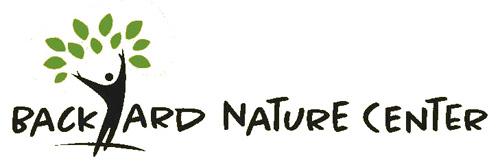 Member Handbook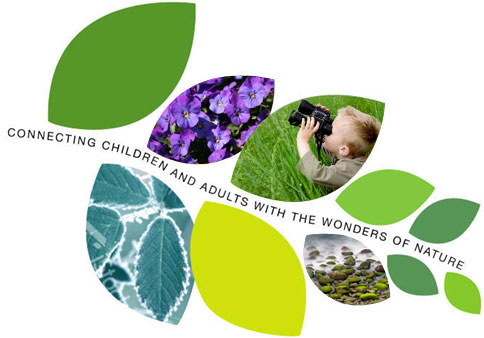 “Research has demonstrated that time spent in nature fosters the healthy development of children. Outdoor play helps children {and adults} manage stress and become resilient.” -Chicago Wilderness, Leave No Child InsideTable of Contents 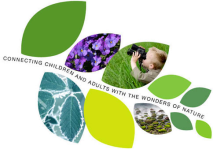 Background Information.................................................	page 3Organization Timeline…………………………………………………	page 4Past Programs and Events…………………………………….…….	page 6Partnering Organizations and Individuals………………......	page 8BYNC Members.............................................................	page 11Resources......................................................................	page 14Volunteer......................................................................	page 18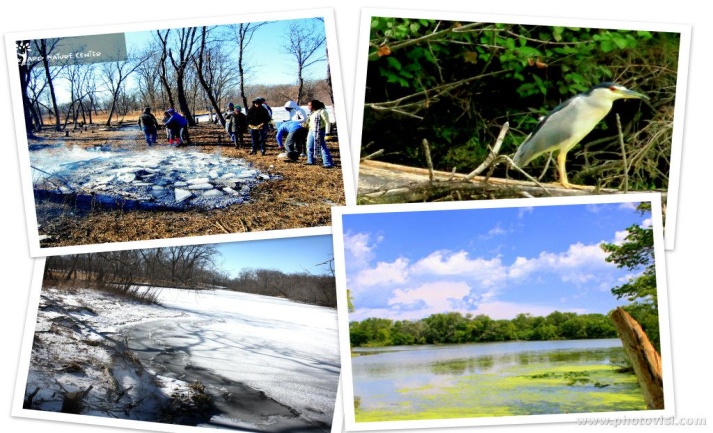 Skokie LagoonsBackground Information Mission StatementThe mission of BackYard Nature Center is to promote, facilitate, and strengthen the bond between the nature environments in New Trier Township and the children and adults who wish to enrich their lives with experiences in nature.It is the Center's position that exposure to natural habitat has enormous benefits – cognitive, physical, social, and spiritual – for healthy child and adult development. To connect with nature in one's literal and figurative backyard is a life-affirming experience to be shared with family and community.In its initial years, it reached hundreds of children and adults with its stewardship and educational programs.  Over the years it has grown and evolved, but continues to work primarily with local schools, organizations, children and adults.  Today BYNC reaches thousands of individuals annually from as far south as Chicago to areas in Highland Park, IL. BackYard Nature Center’s Board of Directors typically host meetings once a month in Glencoe, IL.BYNC Contact Information Organization Timeline Dates and descriptions of historic milestones2007BYNC held its first meeting on February 22, 2007.  The “Board” was referred to as “The Steering Committee.”  Its principle members were Jeff Terwin, Jerry Garden, Heidi Kiesler, Linn Carey, and Daniel Kielson.The first meeting when minutes were recorded took place April 26, 2007.2008BYNC became incorporated in the state of Illinois on September 5, 2008.BYNC was awarded $8,000 as a grant from Chicago Wilderness.  The grant money was meted out over a period from 2008-2010.2009BYNC gained 501(c)(3) charity status with tax-exempt status from the IRS on May 5, 2009.The Chicago Branch of Audubon was BYNC’s fiscal agent until July 2009.BYNC was awarded a $10,000 grant from L.L. Bean.BYNC opened a savings & checking account at the Chase Bank in Winnetka on July 10, 2009.BYNC first began filing a 990-EZ (Return of Organization Exemption from Income Tax) for the year.2010BYNC sent its first annual appeal fundraising letter December 8, 2010.Past FundraisersPast Budgets & Expenses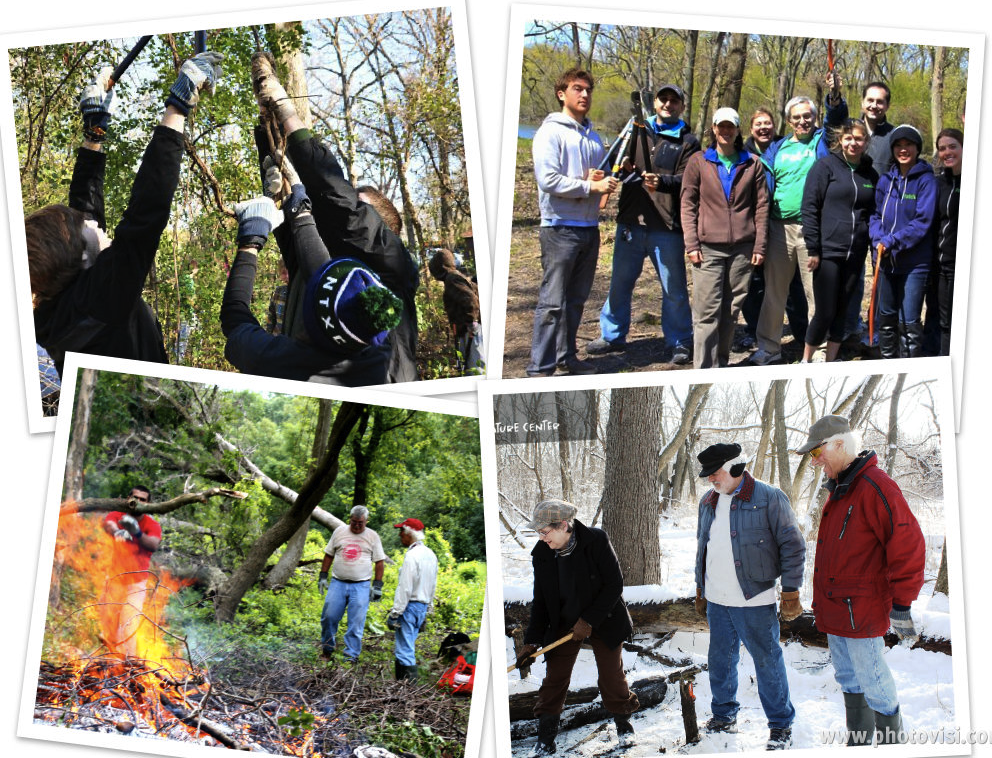 BYNC Sponsored Stewardship DaysPast Programs and Events Stewardship EventsBuckthorn invasive species cutting at the Skokie Lagoons Sedge Meadow and along Tower Road; also at the Little House of GlencoeGarlic mustard and teasel invasive species removal at Skokie LagoonsLitter pick-up in cooperation with Creatively Caring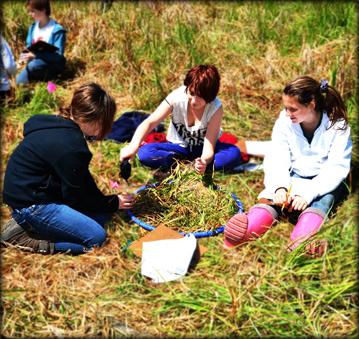 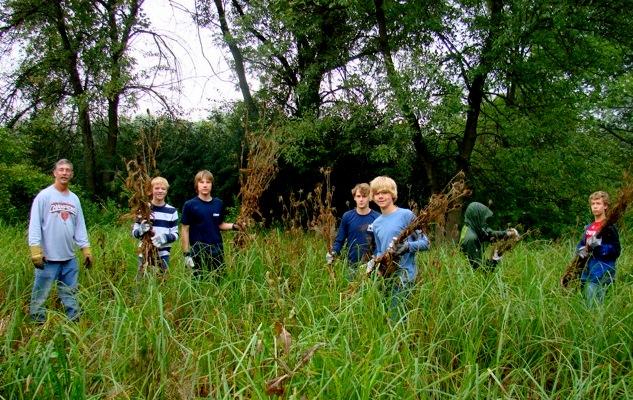 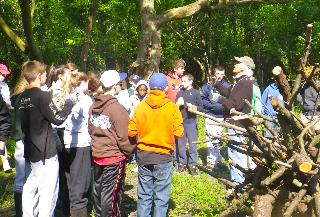 Educational EventsButterfly Event with the Glencoe Park DistrictScience Curricula in Nature (SCN) with New Trier High School and Glencoe School District #35Classroom presentations for groups coming out to Skokie LagoonsNature as Teacher (NAT)Community EventsBooth at Go Green Winnetka-Northfield Fair at Hubbard WoodsInformational booth and hands-on activity at Winnetka’s Fall FestChicago Wilderness Congress; Leave No Child Inside TrackAudubon Wild Things Conference; Leave No Child InsideCamping for Families Program with the Winnetka Park District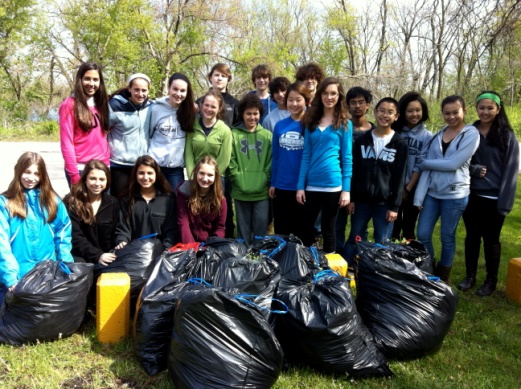 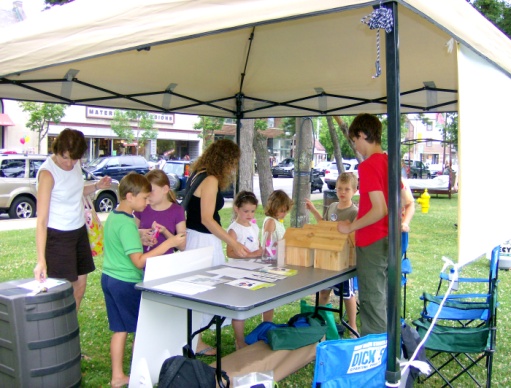 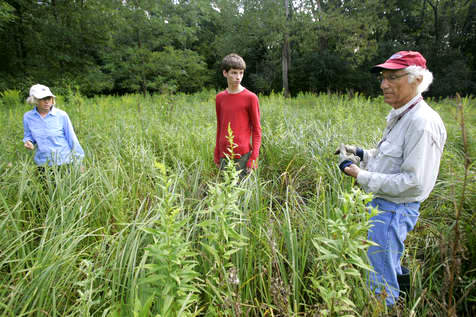 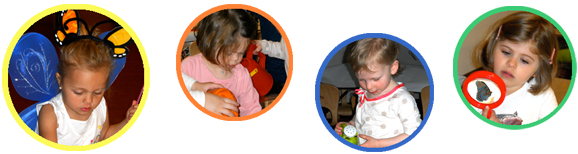 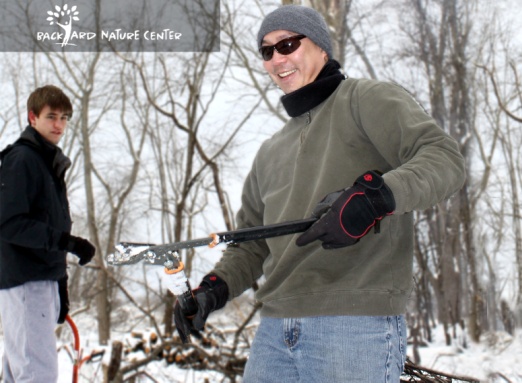 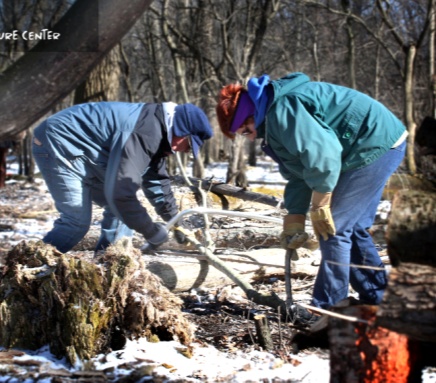 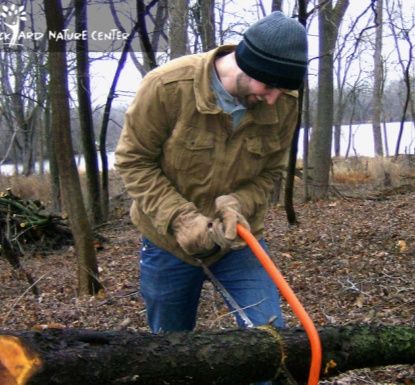 Partnering Organizations & Individuals    Mo Ulicny (Peach Tree Studio)                                                            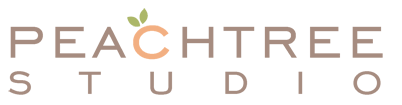    Provided BYNC Logo and Web design   URL: http://www.peachtree-studio.com   ptstudio@aol.com  Ph.  847-835-2123                 Valerie Roesti (owner, InstyPrints)                    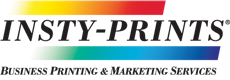          Provided print services for fundraiser          URL: http://www.elkgroveinsty.com          2355 East Oakton, Elk Grove Township, IL 60005	Oakton@elkgroveinsty.com   Ph. 847-364-6464                        Barbara Tubekis (Ex. Director, The Volunteer Center)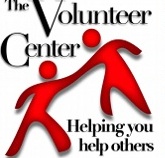                         Provided listing on website and volunteer resources.	           	   URL: http://www.volunteercenterhelps.org	           	   520 Glendale Avenue, Suite 211, Winnetka, IL 60093	           	   barb@volunteercenterhelps.org   Ph. 847-441-7665           	      Login username: bync                           Login password: bync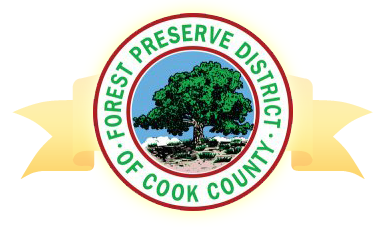 Karen Holmes (Outreach Naturalist, FPDCC)Provides nature education field trips & event planningURL: www.fpdcc.com3120 Milwaukee Avenue, Northbrook, IL 60062karen.holmes@cookcountyil.gov  Ph. 847-824-8360 ext. 17Heather Burns (Glencoe Park District, Early Learning Director)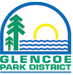 Familiar with early childhood programs & activitiesURL: www.glencoeparkdistrict.com999 Green Bay Rd, Glencoe, IL 60022hburns@glencoeparkdistrict.com  Ph: 847-835-3035DeDe Kern (Program Manager, Northfield Park District)Familiar with Parks Programs - Early supporter of ‘Camping with Families’ ProgramEileen Sutter (Environmental Naturalist of Watersmeet Preserve)Environmental Naturalist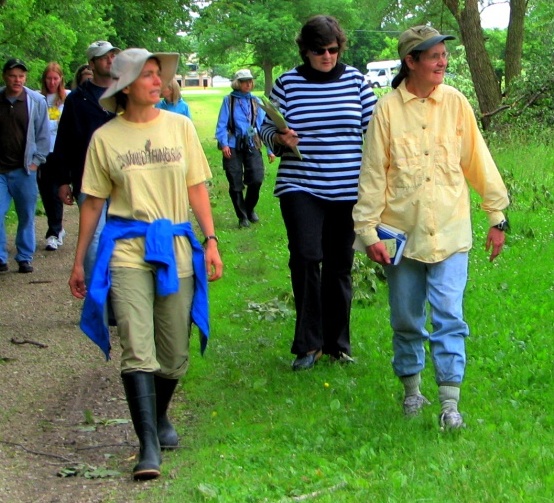 4125 N Monticello Ave, Chicago, IL 60618ehsutter@gmail.com  Ph: 773-539-0256Karen Glennemeier (Audubon, Chicago Region)Environmental Naturalist719 Laurel Ave, Wilmette, IL 60091kglennemeier@audubon.orgStephen Packard (Director of Audubon, Chicago Region)Environmental Naturalist in Somme Prairie Grove1718 Sherman Ave Ste 210, Evanston, IL 60201sgpackard@comcast.net  Ph: 847-328-1250 X-11BUSINESSES48HourPrint.comProvided print services for brochureURL: http://www.48hourprint.comUser: katie_kat466@hotmail.comPass: buck1thornTinyTreksProvided parent-child outdoor programs for young childrenContact info:Pamela Worth, pam@tinytreks.com846 Forest Ave, Deerfield, IL 60015
Ph: (650) 722-0059 VistaPrint.comProvided print services for business cards & promotional itemsURL: http://www.vistaprint.comAtlasSoft.comProvided non-profit website developmentURL:  http://www.atlassoft.comContact info:  William Schroeder, WSchroeder@atlassoft.comURL: http://www.tinytreks.comSCHOOLSNew Trier High School (District 203)Contact info:Robyn J. Ward, Science Coordinator1430 Central Ave, Deerfield, IL 60015wardr@newtrier.k12.il.us847-784-8716Glencoe Central School (District 35)Contact info:Catherine Wang, Dir of Curriculum & Instruction620 Greenwood Ave, Glencoe, IL 60022wangc@glencoeschools.org 847-835-7800Skokie School (District 36)Contact info:Kathy McDonoughkathymcdonough@winnetka36.orgMarie Murphy (Avoca) SchoolContact info:Jim Gravagna, District Science Coordinatorgravagnaj@avoca37.orgSacred Heart SchoolContact Info:Brittany Jonesbjones@shwschool.org847-446-0005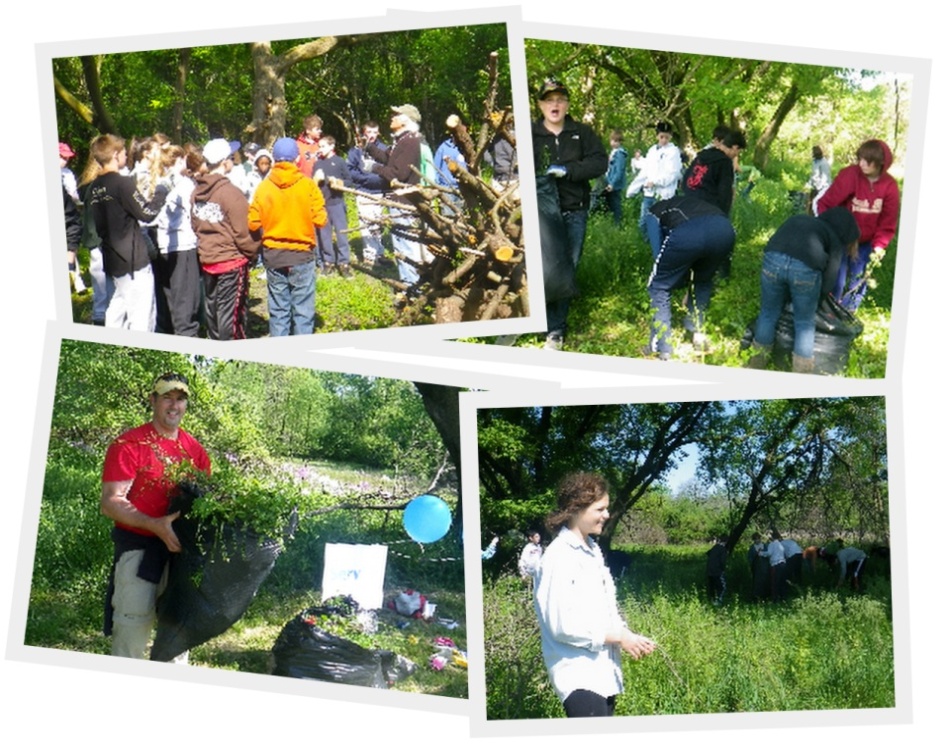 Glencoe Central School 7th GradersBYNC Members Current MembersCurrent Members ContinuedPast MembersPast Members ContinuedResources Online web tools, information access, and tax info (EIN#)Not-for-profit InformationBYNC is a 501(c)(3) non-profit and has obtained tax-exempt status effective as of Sept. 5th 2008.  IL state tax-exempt effective Nov. 16th 2012, expires Dec. 1st 2017.EIN# (Employer Identification Number): 30-0504247Non-profit status is usually a requirement for obtaining funds from government agencies and private foundations.  If proof of non-profit status is required, a copy of our determination letter from the IRS is made available online at:http://www.backyardnaturecenter.org/admin/DeterminationLetter.protected.pdfThe PDF document is password protected; Password: GET0ut5ideBYNC has also been approved for state sales tax-exempt status in Illinois, a copy of our exemption letter is made available online at:http://www.backyardnaturecenter.org/admin/ILSalesTaxExemptLetter.pdf Tech LinksVolunteer The following are ways that you can get involved and help us growJoin the boardVolunteer time at an eventMake a donationShare your ideas for an innovative project or program‘Like’ us on FacebookLead an eventTell a friend about BYNC!Host a committee or project meetingShare your ideas for new outreach methodsResearch available grant opportunitiesVolunteer your skills - we welcome all skills and levels!Nature hike guideEvent reporter editorialist and photographerNature photographerVolunteer leaders and coordinatorsClassroom lesson plannerEvent activity design and setupInvite a friend to join BYNCMentor a new intern, board member, or staffShare your past volunteer success stories with BYNCInvite someone you know to an eventJust Ask!Mailing AddressPO BOX 262, GLENCOE, IL 60022-0260Retired Mailing AddressBackYard Nature Center723 Foxdale AvenueWinnetka, Ill. 60093Email bync@backyardnaturecenter.orgOnline http://www.backyardnaturecenter.orgYear$ Received# Contacted# DonatedDate Sent2010$3,09520644Dec. 8, 20102011$2,95819446Nov. 23, 20112012$-238-Nov. 28, 2012YearBudgetExpenditures2011$7,691$59542012$5,363$1,2792012$5,100-YearEventChildrenAdultsAnnual Total2008937293465200917440151591201033415224639201138569234803 + 550 NTHS students (SCN)201234656301787 + 170 Glencoe 7th graders (SCN)Daniel KielsonEmail: dkielson@backyardnaturecenter.orgPosition/Duties: President, Skokie Lagoons Site Master StewardAddress: 723 Foxdale, Winnetka IL, 60083Phone: 847-501-3735                                          Member Since: 9/5/2008Linn CareyEmail: lcarey@backyardnaturecenter.orgPosition/Duties: VP/Treasurer, ProgramsAddress:  637 Drexel Ave, Glencoe IL, 60022Phone: 847-835-3738                                          Member Since: 9/5/2008   Heidi KieslerEmail: hkiesler@backyardnaturecenter.orgPosition/Duties: Secretary, PR, ProgramsAddress: 537 Jackson Ave, Glencoe IL, 60022Phone: 847-835-1968                                          Member Since: 9/5/2008Katie KellerEmail: kdevogelaere@backyardnaturecenter.orgPosition/Duties: Webmaster, TechnologyAddress: 1279 Deerfield Pkwy. #303, Buffalo Grove IL, 60089Phone: 815-540-0370                                         Member Since: 8/17/2010Kat KociskyEmail: kat.kocisky@gmail.comPosition/Duties:  p/t staff, Grants, Technology, ProgramsAddress: 4435 N. Hamilton #2, Chicago, IL 60625Phone: 773-960-5320                                          Member Since: 9/5/2012Erika RobersEmail: erobers@backyardnaturecenter.orgAddress: 5034 N Troy St Apt 2 Chicago, IL 60625Phone: 773-272-5412                                        Member Since: 10/2/2012Marie DolanEmail: mdolan@backyardnaturecenter.orgAddress:  428 Cedar Ave. Winnetka, IL 60093Phone: 847-501-3735                                     Member Since: 11/18/2012Robert (Ben) KellerEmail: r.benkeller@gmail.comPosition/Duties: p/t staff, grant research, PR, website, hike leaderPhone: 708-495-7689                                    Member Since: 7/18/2011Jerry GardenEmail: jgarden@backyardnaturecenter.orgPosition/Duties: former board member, one of the original members, nature expertActive: 9/5/08 – 6/1/09Jeff TerwinEmail: jterwin@chasemail.orgPosition/Duties: former board member, one of the original members, works with schoolsActive: 9/5/08 – 12/1/08Bernie McKeeEmail: jbmcke@aol.comPosition/Duties: former board member, still volunteers oftenActive: 9/26/08 – 1/5/10Sandy RittersonEmail: csritterson@comcast.netPosition/Duties: former board member, programs, Volunteer CoordinatorActive: 9/14/10 – 12/6/11Lily Kaminski-BradfordEmail: lkambrad@backyardnaturecenter.orgPosition/Duties: former board member, volunteerActive: 5/8/12 – 8/12/12Betsy LeibsonEmail: betsy.leibson@gmail.comPosition/Duties: former board member, helped with PR, e-blast emails, started group 'Friends of the Glencoe Green Bay Trail'Active: 4/19/11 – 8/31/11Meg HathawayEmail: margaret.e.hathaway@googlemail.comPosition/Duties: former p/t staff, helped add website contentActive: 2/1/10 – 10/1/10Marci NeumanEmail: marci.nauman@gmail.comPosition/Duties: former p/t staff, helped w database, PR, fundraiser, misc.Active: 9/1/10 – 8/1/11Emily KofmanEmail: emilyh12@comcast.netPosition/Duties: former summer intern, attended Board meetingsActive: 5/8/12 – 8/12/12David KosnikEmail: dkosnik@backyardnaturecenter.orgPosition/Duties: Technology, Skokie Lagoons Site Master StewardAddress: 2740 Hampton Pkwy. #H-1, Evanston IL, 60201Phone: 847-456-6368                                         Member Since: 9/26/2008BackYard Nature Center Websitewww.backyardnaturecenter.orgBackYard Nature Center Website ManagementURL:  www.backyardnaturecenter.org/admin          Username: admin@admin.com          Password: **********Description:  Used for adding and updating content on the BYNC website.BYNC Events CalendarBYNC Events Calendar (cont’d)URL:  www.backyardnaturecenter.org/calendar          Username: admin@admin.com          Password: **********Description:  Used for viewing, updating, adding, or removing events on the calendar.How to:  Click ‘Login’ in upper-right corner of calendar; enter login information.Click ‘Add Event’ in upper-right corner; supply event details and submit.Close the ‘Add Event’ window or add another new event.BYNC Facebook Group PageURL:  www.facebook.com/BackYardNatureCenterDescription:  Used to share information and events with our Facebook followers.Google CheckoutURL:  https://checkout.google.com          Username: bync.northshore@gmail.com          Password: **********Description:  Used to collect online donations and view previous online donors.Google AnalyticsURL:  www.google.com/analytics/settings/home          Username: bync.northshore@gmail.com          Password: **********Description:  Used to view website visitor traffic information and page clicks.Google Apps for BusinessURL:  www.google.com/a         Login Domain:  backyardnaturecenter.org         Go-to:  domain management         *See webmaster for individual user accessDescription:  Used for E-mail management of all @backyardnaturecenter.org personal e-mail accounts.Picasa Web AlbumURL:  http://picasaweb.google.com/home         Username: bync.northshore@gmail.com         Password: **********Description:  For uploading and sharing photos.VerticalResponseURL:  www.verticalresponse.com/login         Username: bync.northshore@gmail.com         Password: **********Description:  Online database of BYNC contacts and marketing tool for E-newsletter.Volunteer MatchURL:  http://www.volunteermatch.org/Login Info:  New users can sign-up and request administrator access for BYNC.Description:  Nationwide website used for posting volunteer opportunities and recruiting new volunteers.Volunteer CenterURL:  www.VolunteerCenterHelps.org        UserID: bync        Password: byncDescription:  NTT (New Trier Township) local website used for posting volunteer opportunities in and recruiting new volunteers.Tech SoupURL:  http://home.techsoup.orgRegistration Info:        Member Name: backyardnature        Password: **********        Association Code: BYNC2010Description:  Used to apply for discounted software products and hardware.GoDaddyURL:  www.godaddy.comLogin Info:        Username: backyardnaturecenter        Password: **********        Customer#: 32729513        PIN# (Call-in only): 2962Description:  Domain name host service.DreamHost Web Panel DashboardURL:  http://dreamhost.com        Username: bync.northshore@gmail.com        Password: _________________________Description:  Used to manage users for website access (cPanel).Children & Nature NetworkURL:  www.childrenandnature.orgLogin Info:        Username: BackYardNature        Password: **********        Description:  Networking website.